Name of Journal: World Journal of CardiologyManuscript NO: 61884Manuscript Type: MINIREVIEWSLarge eustachian valve fostering paradoxical thromboembolism: passive bystander or serial partner in crime? Onorato EM. Prominent eustachian valve increases risk for left circulation thromboembolismEustaquio Maria OnoratoEustaquio Maria Onorato, Invasive Cardiology, Centro Cardiologico Monzino, Istituto di Ricovero e Cura a Carattere Scientifico, Milan 20138, ItalyAuthor contributions: Onorato EM analyzed the literature, prepared the figures and wrote the paper.Corresponding author: Eustaquio Maria Onorato, MD, Consultant Physician-Scientist, Invasive Cardiology, Centro Cardiologico Monzino, Istituto di Ricovero e Cura a Carattere Scientifico, Via C. Parea, 4, Milan 20138, Italy. eustaquio.onorato@gmail.comReceived: December 21, 2020Revised: January 6, 2021Accepted: March 26, 2021Published online: July 26, 2021AbstractCatheter-based closure of patent foramen ovale (PFO) is more effective than medical therapy in the prevention of recurrent stroke[1]. It is likely that a proportion of patients evaluated for potential transcatheter PFO closure has actually different anatomical variants particularly common in the right atrium such as eustachian valve, Chiari network, Thebesian valve and Crista Terminalis. Notably, the eustachian valve may represent an increased risk factor for left circulation thromboembolism beyond that associated with PFO size and shunting. Such patients may benefit the most from percutaneous closure procedure.Key Words: Eustachian valve; Chiari’s network; Patent foramen ovale; Right-to-left shunt; Paradoxical embolism; Echocardiography©The Author(s) 2021. Published by Baishideng Publishing Group Inc. All rights reserved. Citation: Onorato EM. Large eustachian valve fostering paradoxical thromboembolism: Passive bystander or serial partner in crime? World J Cardiol 2021; 13(7): 204-210URL: https://www.wjgnet.com/1949-8462/full/v13/i7/204.htmDOI: https://dx.doi.org/10.4330/wjc.v13.i7.204Core Tip: Eustachian valve is usually considered to be a benign finding in the absence of associated cardiac anomalies. Moreover, eustachian valve is frequently found in adult patients with septal abnormalities mainly patent foramen ovale. It may actively facilitate the mechanism of paradoxical embolism by directing the blood from the inferior vena cava towards the interatrial septum via patent foramen ovale into the left atrium. Therefore, the presence of such anatomic variant may represent per se an increased risk factor for left circulation thromboembolism.INTRODUCTIONBartolomeo Eustachio (San Severino Marche, Macerata 1507 (?)–Fossato di Vico, Perugia, Italy, 1574), also known by his latin name of Eustachius, was an Italian anatomist and one of the founders of human and comparative anatomy. He had a comprehensive humanistic education, in the course of which he acquired an excellent knowledge of Greek, Hebrew and Arabic. Eustachio's greatest contributions to anatomical science passed through many vicissitudes which kept his real merit from being recognized until long after his death. His greatest work, which he was unable to publish, is the “De dissensionibus et controversiis anatomicis” illustrated in the Anatomical Engravings (Tabulae). Engraved on copper plates, these tables illustrated the results of the dissections of Eustachio and were completed in 1552 but discovered only in the early eighteenth century-after 162 years-in the possession of a descendant of Pier Matteo Pini to whom Eustachio had bequeathed them. They were later purchased by Pope Clement XI for 600 scudi and presented to Giovanni Maria Lancisi, his physician and the successor to Eustachio in the chair of anatomy at the Sapienza in Rome. Lancisi published the plates in 1714, together with the eight smaller ones that had already appeared in 1564[2,3] (Figure 1). Although devoid of Eustachio’s planned text, the plates alone assured him a distinguished position in the history of anatomy. The fact that his book became a bestseller more than a century after his death shows the extent of the religious restrictions on anatomists all through the Renaissance. In his work on the azygos vein and its ramifications (Opuscula Anatomica, 1564), Eustachio described the thoracic duct and particularly the “valvula venae cavae inferioris” (known as Eustachian Valve) that lies at the junction of the inferior vena cava and right atrium which serves to direct the blood through the foramen ovale into the left atrium, indicating a careful and relatively advanced knowledge of heart’s structure. His description of the fetal circulation was the most complete up to his time. This constitutes the most important distinctive structural difference between the circulatory apparatus of the adult and the child.Incomplete regression of the right sinus valve of sinus venosus results in a spectrum of vestiges such as Chiari network, eustachian valve (EV), Thebesian valve of the coronary sinus and crista terminalis.In particular, EV is a remnant of the embryonic valve of inferior vena cava (IVC), which in fetal heart directs oxygenated blood (by the placenta) towards the foramen ovale into the systemic circulation. It appears as a crescent-like membrane which extends from the IVC to the lower part of the fossa ovalis. There is a large variability in size, shape, thickness, texture and in the extent to which EV encroaches on neighboring structures such as the atrial septum. Its average length is 3.6 mm ranging from 1.5 to 23 mm[4]. Over time, EV disappears completely represented only by a thin ridge or, most commonly, it appears as a crescentic fold of endocardium arising from the anterior rim of the IVC orifice. The lateral horn of the crescent tends to meet the lower end of the crista terminalis, while the medial horn joins the thebesian valve, a semicircular valvular fold at the orifice of the coronary sinus (Figure 2). Sometimes, EV may persist as a mobile, elongated structure projecting deeply into the right atrial cavity, showing an undulating motion in real time echocardiography and, when it is quite large, it may be confused with right atrial tumors, thrombi, or vegetations.The superior vena cava, on the contrary, does not have any homologous valve.What is the Eustachian Valve prevalence and the anatomical patterns? The prevalence of EV in the general population is not known, as the diagnostic criteria vary in different studies. Yater[5] reported a rate of approximately 60% of persisting EV in adults in a group of 120 consecutive necropsies. Limacher et al[4] found an incidence of approximately 70% in children of various ages. On transoesophageal echocardiography (TEE) a persisting EV was found in 4.2% of the patients and its prevalence was similar in men and in women[6]. The features and the physiology of the EV have been well described by 2D/3D echocardiography[7,8].Three different anatomical patterns have been described: (1) Chiari network, found in 2%-3% of normal hearts at autopsy[9], is a reticolous and filamentous membrane with attachment to the upper wall of the right atrium along the ridge connecting the vena cava and atrial septum; it often appears as a web-like structure with a variable number of thread-like components[10]; (2) Eustachian ridge (ER), also known as ‘‘sinus septum’’ is prominently located between the fossa ovalis and the coronary sinus ostium; the medial portion of the EV takes insertion on this structure and continues in the tendon of Todaro, which runs on the ER towards the central fibrous body[11]; and (3) EV, so called “valvula venae cavae inferioris”, which is characterized by a mobile and fenestrated membrane without any anatomic connection[12] (Figures 3, 4 and Supplementary Videos 1, 2), often misdiagnosed as an intra-atrial thrombus.CLUES FROM CLINICAL FEATURES ASSOCIATED WITH INCREASED RISK OF PARADOXICAL EMBOLISMA persisting EV in the absence of other structural heart diseases is believed to have no pathological importance.Nevertheless, EV is frequently found in adult patients with septal abnormalities, mainly patent foramen ovale (PFO) but also atrial septal defect (ASD) and it may participate in the mechanism of paradoxical embolism, by maintaining an embryonic right atrial flow pattern into adult life and directing the blood from the IVC via PFO into the left atrium (LA). Therefore, the presence of a prominent and large EV may increase the chance of paradoxical embolization beyond that associated with PFO size and the amount of shunting.There are several reports documenting cyanosis in patients with ASD without an increase in right heart pressures but in whom the congenital defect was associated with a prominent EV, the valve thus being implicated as the possible source of the right to left shunt[13]. The findings support the hypothesis that patients with a cryptogenic stroke (CS) and ASD or PFO combined with a prominent EV may benefit from interventional closure of the interatrial communication.A persistent EV, particularly a prominent one, has been frequently observed in cases of platypnea-orthodeoxia syndrome[14,15].Furthermore, a large ER or a prominent EV may pose issues with device placement because those right atrial structures limit the space available over the fossa ovalis on the right atrial side and may cause a PFO device to sit away from the fossa ovalis. The disc may rest on the ER or EV and result in the PFO tunnel being held open with a persistent residual shunt. Comprehensive assessment on 2D/3D TEE imaging is needed to accurately assess how such structures will impact on device choice and size.In addition, EV has the potential to interfere with manipulation of the guidewire and it can be caught in the device during deployment, interfering with the occluder position or enhancing an embolic risk if drawn across the septum into the LA. A report of a case series showed the practicability of using a steerable ablation catheter to deflect the EV away from the interatrial septum during the procedure[16].Complications related to the presence of EV may occur such as obstruction of the inferior vena cava, thrombosis and possibly subsequent pulmonary embolism.Occasionally, the EV crosses the floor of the right atrium from the orifice of the IVC and inserts into the lower portion of the interatrial septum adjacent to the atrioventricular valves. Higher insertion of a very prominent EV mimicking the echocardiographic appearance of divided right atrium is very rare[17]. Such a configuration of a large EV may also mimic a right atrial cystic tumor[18].A SUMMARY OF ARGUMENTS SUPPORTING THE GUILTINESS OF EUSTACHIAN VALVE AS A SERIAL PARTNER IN CRIMEEV redirects flow from the IVC to the interatrial septum through a right-to-left shunt into the LA thus explaining the left circulation paradoxical thromboembolism eventIndeed, a multivariate analysis showed that the presence of prominent EV or Chiari’s network was independently related to CS and have been included in risk prediction models to identify patients at the highest risk of paradoxical embolism[19]. In particular, the OR for EV or Chiari’s network as factors related to CS was 4.47 in univariate analysis (P = 0.002) and 4.71 in multivariate analysis (P = 0.009).EV predicts the prognosis and outcomes following percutaneous PFO closureLarge EV can predict the occurrence of residual shunt in patients who underwent PFO closure for cryptogenic cerebral ischemia[20]. Inglessis et al[21] found that the detection of EV on transthoracic echocardiography (hazard ratio: 9.04; 95% confidence interval: 2.07 to 39.44; P < 0.0034) was significantly associated with the occurrence of cerebrovascular events after PFO closure. Interestingly, the 3 patients with a prominent EV who suffered a recurrent event had persistent residual shunt after PFO closure.EV may be nidus for thrombus formationIn situ or from adhesion of embolic material from another distant source (lower extremity deep vein thrombosis). In this setting, PFO patients with hypercoagulable states are at very high risk.EV may be nidus for tumorsRare (myxomas, cystic tumors, fibroelastic papillomas).EV may interfere with the device placementPresence of either EV or Chiari’s network may hinder the passage of wires, reduce the available space in the right atrium or even interfere with device placement[22].EV may interfere to IVC cannulationA detailed echocardiographic right atrial anatomy inspection can help suggesting an alternative plan and prevent complications during surgery[23].EV may mimic ASD rimEV may potentially complicate a simple percutaneous ASD device closure: the free end can be confused in fact with superior rim on TEE bicaval view[24,25]. During surgery, EV could be mistaken for the true septum and inadvertently incorporated into the patch. This causes iatrogenic right to left shunt due to diversion of the IVC blood flow into the LA[26].CONCLUSIONEchocardiography plays a key role in the identification and understanding of the eustachian valve and the other right atrial structural abnormalities, in order to avoid misdiagnosis and to prevent complications during interventional patent foramen ovale and before atrial septal defect closure procedures.Large prominent eustachian valve has been found guilty at all the degrees of judgment and represents an important risk factor fostering paradoxical thromboembolism in patients with right-to-left shunting via patent foramen ovale. Bartolomeo Eustachio, the papal anatomist, would never have thought that his valve could have been identified as a serial partner in crime.REFERENCES1 Ahmad Y, Howard JP, Arnold A, Shin MS, Cook C, Petraco R, Demir O, Williams L, Iglesias JF, Sutaria N, Malik I, Davies J, Mayet J, Francis D, Sen S. Patent foramen ovale closure vs. medical therapy for cryptogenic stroke: a meta-analysis of randomized controlled trials. Eur Heart J 2018; 39: 1638-1649 [PMID: 29590333 DOI: 10.1093/eurheartj/ehy121]2 Conforti M. The Biblioteca Lancisiana and the 1714 edition of Eustachi’s anatomical plates. Maria Pia Donato and Jill Kraye. In: Donato MP, Kraye J, editors. Conflicting duties: Science, Medicine and Religion in Rome, 1550-1750, London, Warburg Institute; 2009: 303-3173 Simpson D. The papal anatomist: Eustachius in renaissance Rome. ANZ J Surg 2011; 81: 905-910 [PMID: 22507418 DOI: 10.1111/j.1445-2197.2011.05793.x]4 Limacher MC, Gutgesell HP, Vick GW, Cohen MH, Huhta JH. Echocardiographic anatomy of the eustachian valve. Am J Cardiol 1986; 57: 363-365 [PMID: 3946237 DOI: 10.1016/0002-9149(86)90930-6]5 Yater WM. Variations and anomalies of the venous valves of the right atrium of the human heart. Arch Pathol 1929; 7: 418-4416 Marek D, Sovova E, Kocianova E. The prevalence of eustachian valve on transoesophageal echo examination. Biomed Pap Med Fac Univ Palacky Olomouc Czech Repub 2011; 155: 283-285 [PMID: 22286815 DOI: 10.5507/bp.2011.025]7 Okamoto M, Beppu S, Nagata S, Park YD, Masuda Y, Sakakibara H, Nimura Y. [Echocardiographic features of the eustachian valve and its clinical significance (author's transl)]. J Cardiogr 1981; 11: 271-276 [PMID: 7264390]8 Maeno YV, Boutin C, Benson LN, Nykanen D, Smallhorn JF. Three-dimensional transesophageal echocardiography for secundum atrial septal defects with a large eustachian valve. Circulation 1999; 99: E11 [PMID: 10338469 DOI: 10.1161/01.cir.99.20.e11]9 Werner JA, Cheitlin MD, Gross BW, Speck SM, Ivey TD. Echocardiographic appearance of the Chiari network: differentiation from right-heart pathology. Circulation 1981; 63: 1104-1109 [PMID: 7471371 DOI: 10.1161/01.cir.63.5.1104]10 Chiari H. Uber netzbildungen im rechten vorhof des herzens. Beitr Pathol Anat 1897; 22: 1-1011 Faletra FF, Ho SY, Auricchio A. Anatomy of right atrial structures by real-time 3D transesophageal echocardiography. JACC Cardiovasc Imaging 2010; 3: 966-975 [PMID: 20846634 DOI: 10.1016/j.jcmg.2010.03.014]12 De Dominicis E, Ometto R, Frigiola A, Menicanti L, Arfiero S, Vincenzi M. [Echocardiographic aspects of persistence of the right valve of the venous sinus]. G Ital Cardiol 1985; 15: 80-83 [PMID: 4007356]13 Morishita Y, Yamashita M, Yamada K, Arikawa K, Taira A. Cyanosis in atrial septal defect due to persistent eustachian valve. Ann Thorac Surg 1985; 40: 614-616 [PMID: 4074009 DOI: 10.1016/s0003-4975(10)60359-1]14 Blanche C, Noble S, Roffi M, Testuz A, Müller H, Meyer P, Bonvini JM, Bonvini RF. Platypnea-orthodeoxia syndrome in the elderly treated by percutaneous patent foramen ovale closure: a case series and literature review. Eur J Intern Med 2013; 24: 813-817 [PMID: 24007641 DOI: 10.1016/j.ejim.2013.08.698]15 Teupe CH, Groenefeld GC. Platypnea-orthodeoxia due to osteoporosis and severe kyphosis: a rare cause for dyspnea and hypoxemia. Heart Int 2011; 6: e13 [PMID: 22049312 DOI: 10.4081/hi.2011.e13]16 McMahon CJ, Pignatelli RH, Rutledge JM, Mullins CE, Grifka RG. Steerable control of the eustachian valve during transcatheter closure of secundum atrial septal defects. Catheter Cardiovasc Interv 2000; 51: 455-459 [PMID: 11108680 DOI: 10.1002/1522-726x(200012)51:4<455:aid-ccd17>3.0.co;2-e]17 Martínez-Quintana E, Rodríguez-González F, Marrero-Santiago H, Santana-Montesdeoca J, López-Gude MJ. Cor triatriatum dexter versus prominent Eustachian valve in an adult congenital heart disease patient. Congenit Heart Dis 2013; 8: 589-591 [PMID: 22469336 DOI: 10.1111/j.1747-0803.2012.00648.x]18 Malaterre HR, Kallee K, Périer Y. Eustachian valve mimicking a right atrial cystic tumor. Int J Card Imaging 2000; 16: 305-307 [PMID: 11219602 DOI: 10.1023/a:1026521306831]19 Nakayama R, Takaya Y, Akagi T, Watanabe N, Ikeda M, Nakagawa K, Toh N, Ito H. Identification of High-Risk Patent Foramen Ovale Associated With Cryptogenic Stroke: Development of a Scoring System. J Am Soc Echocardiogr 2019; 32: 811-816 [PMID: 31130417 DOI: 10.1016/j.echo.2019.03.021]20 Scacciatella P, Butera G, Meynet I, Giorgi M, D'Amico M, Pennone M, Alunni G, Frisenda V, Pelloni E, Marra S. Percutaneous closure of patent foramen ovale in patients with anatomical and clinical high-risk characteristics: long-term efficacy and safety. J Interv Cardiol 2011; 24: 477-484 [PMID: 21539612 DOI: 10.1111/j.1540-8183.2011.00652.x]21 Inglessis I, Elmariah S, Rengifo-Moreno PA, Margey R, O'Callaghan C, Cruz-Gonzalez I, Baron S, Mehrotra P, Tan TC, Hung J, Demirjian ZN, Buonanno FS, Ning M, Silverman SB, Cubeddu RJ, Pomerantsev E, Schainfeld RM, Dec GW Jr, Palacios IF. Long-term experience and outcomes with transcatheter closure of patent foramen ovale. JACC Cardiovasc Interv 2013; 6: 1176-1183 [PMID: 24262618 DOI: 10.1016/j.jcin.2013.06.013]22 Onorato E, Pera IG, Melzi G, Rigatelli G. Persistent redundant Eustachian valve interfering with Amplatzer PFO occluder placement: anatomico-clinical and technical implications. Catheter Cardiovasc Interv 2002; 55: 521-524 [PMID: 11948904 DOI: 10.1002/ccd.10141]23 Sarupria A, Bhuvana V, Mani M, Kumar AS. Large Eustachian valve: an incidental finding yet perplexing. Ann Card Anaesth 2014; 17: 309-310 [PMID: 25281632 DOI: 10.4103/0971-9784.142073]24 Raut MS, Maheshwari A, Dubey S, Shivnani G, Makhija A, Mohanty A. Eustachian valve - Masquerading ASD rim. Indian Heart J 2016; 68: 368-369 [PMID: 27316494 DOI: 10.1016/j.ihj.2016.03.026]25 Krishnamoorthy KM, Gopalakrishnan A, Kumar DS, Sivasankaran SS. Eustachian valve-Masquerading ASD rim. Indian Heart J 2017; 69: 422-423 [PMID: 28648449 DOI: 10.1016/j.ihj.2017.04.011]26 Desnick SJ, Neal WA, Nicoloff DM, Moller JH. Residual right-to-left shunt following repair of atrial septal defect. Ann Thorac Surg 1976; 21: 291-295 [PMID: 773318 DOI: 10.1016/s0003-4975(10)64313-5]FootnotesConflict-of-interest statement: There is no conflict of interest associated with any of the senior author or other coauthors contributed their efforts in this manuscript.Open-Access: This article is an open-access article that was selected by an in-house editor and fully peer-reviewed by external reviewers. It is distributed in accordance with the Creative Commons Attribution NonCommercial (CC BY-NC 4.0) license, which permits others to distribute, remix, adapt, build upon this work non-commercially, and license their derivative works on different terms, provided the original work is properly cited and the use is non-commercial. See: http://creativecommons.org/Licenses/by-nc/4.0/Manuscript source: Unsolicited manuscriptPeer-review started: December 21, 2020First decision: December 27, 2020Article in press: March 26, 2021Specialty type: Cardiac and cardiovascular systemsCountry/Territory of origin: ItalyPeer-review report’s scientific quality classificationGrade A (Excellent): 0Grade B (Very good): BGrade C (Good): CGrade D (Fair): 0Grade E (Poor): 0P-Reviewer: Ciccone MM, Schoenhagen P S-Editor: Zhang L L-Editor: A P-Editor: Wang LLFigure Legends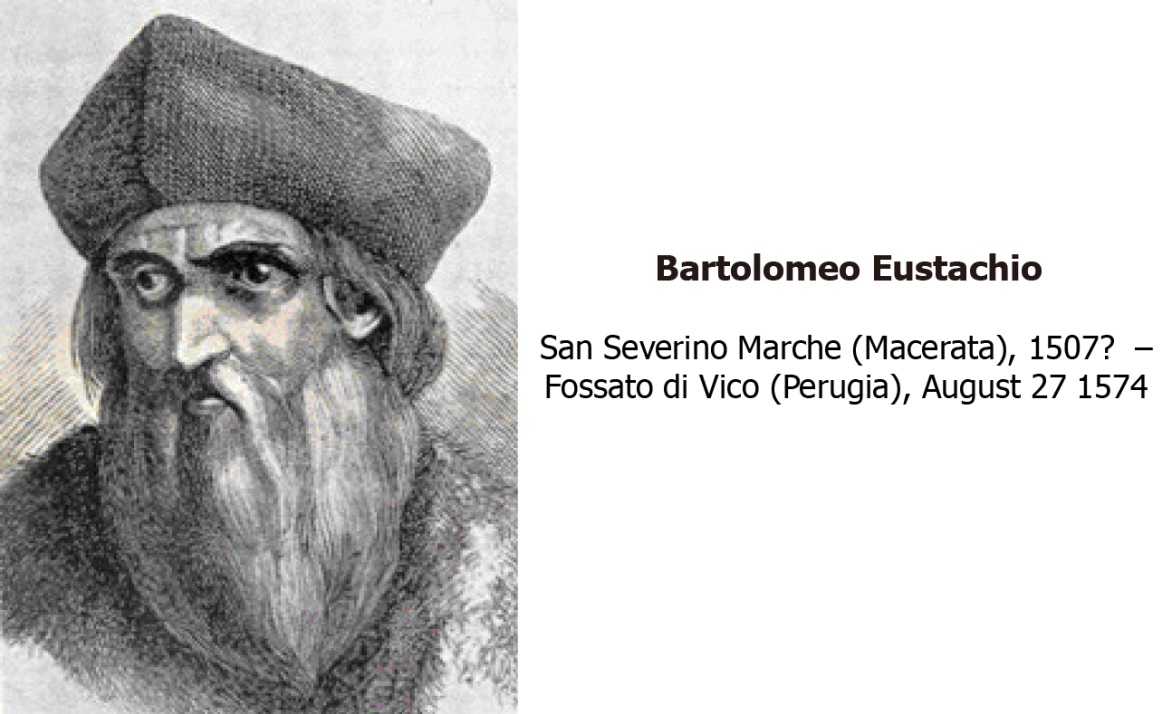 Figure 1 Bartolomeo Eustachio, also known by his latin name of Eustachius, was a distinguished physician of the Renaissance period, professor of anatomy at the medical faculty of Collegio della Sapienza in Rome and one of the founders of the science of modern human anatomy.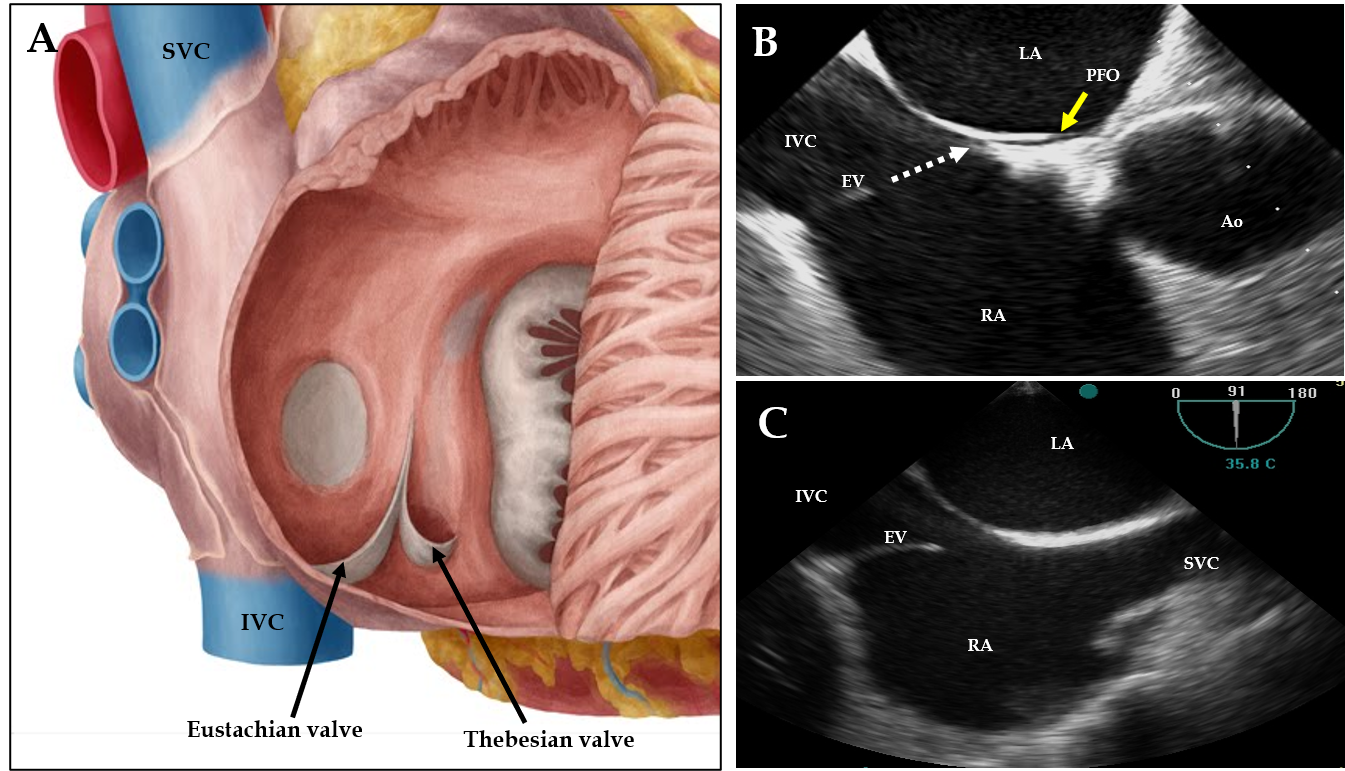 Figure 2 Anatomical illustration (A) and two-dimensional transesophageal echocardiogram in sagittal (B) and in bicaval (C) views showing the specific orientation of the eustachian valve directing the blood (white dotted arrow) toward the interatrial septum and patent foramen ovale (orange arrow). SVC: Superior vena cava; IVC: Inferior vena cava; RA: Right atrium; LA: Left atrium; EV: Eustachian valve; Ao: Aorta; PFO: Patent foramen ovale.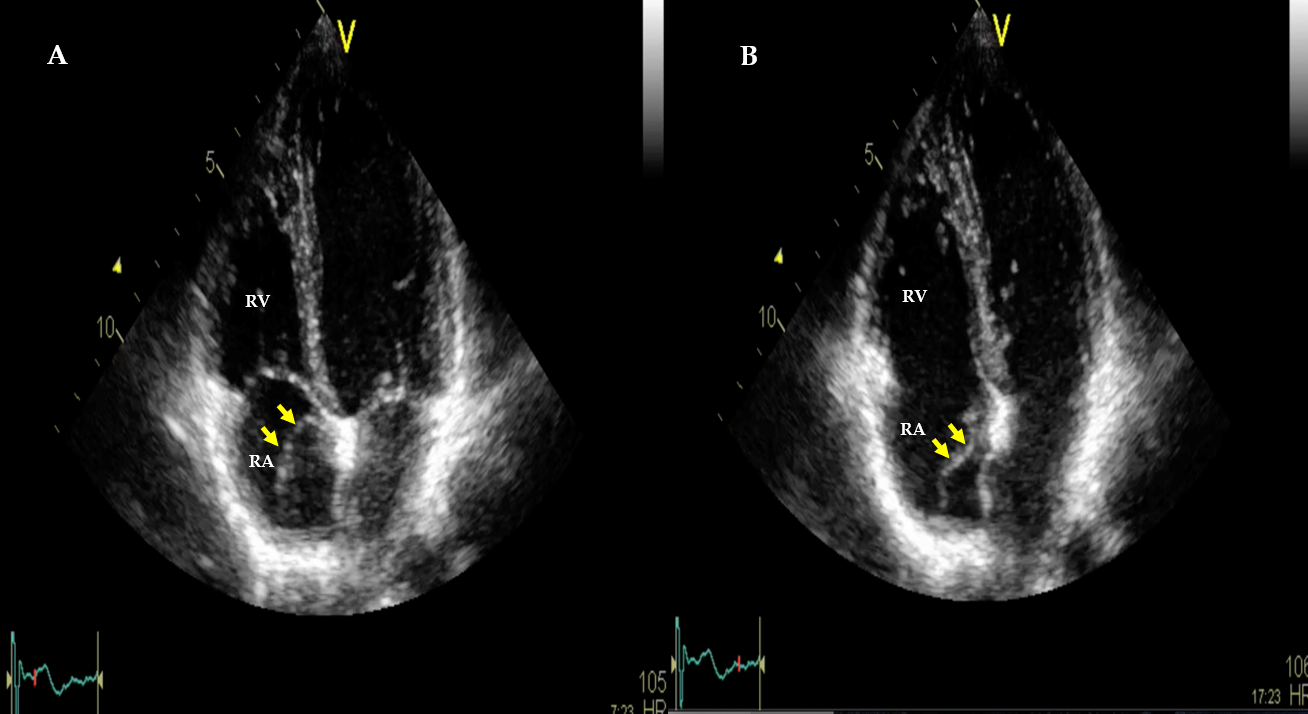 Figure 3 Two-dimensional transthoracic echocardiogram in apical four-chamber views showing the eustachian valve as a mobile, elongated structure (orange arrows) projecting into the right atrial cavity, showing an undulating motion during cardiac cycles. A: Systole; B: Diastole. RA: Right atrium; RV, right ventricle.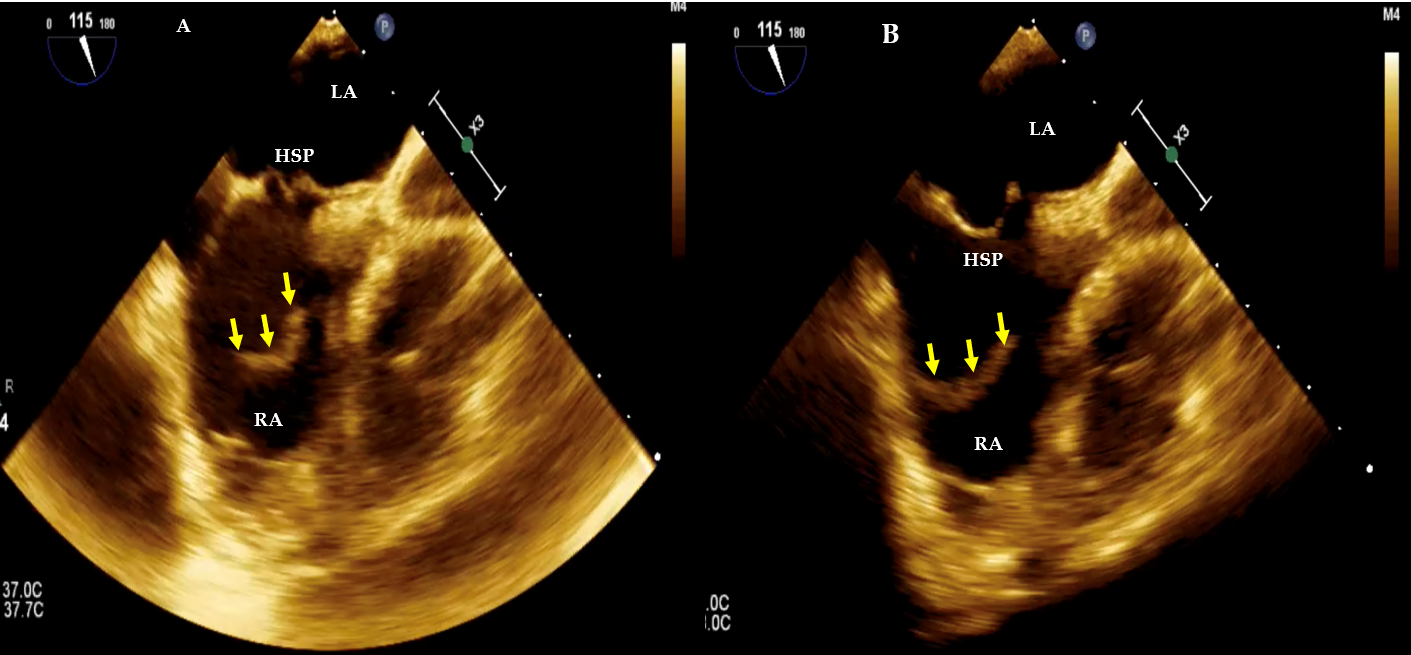 Figure 4 Two-dimensional transesophageal echocardiogram bicaval views. A: systolic frame; B: diastolic frame showing a prominent elongated eustachian valve (orange arrows) without any anatomic connection pointing towards the hypermobile septum primum. RA: Right atrium; LA: Left atrium; HSP: hypermobile septum primum.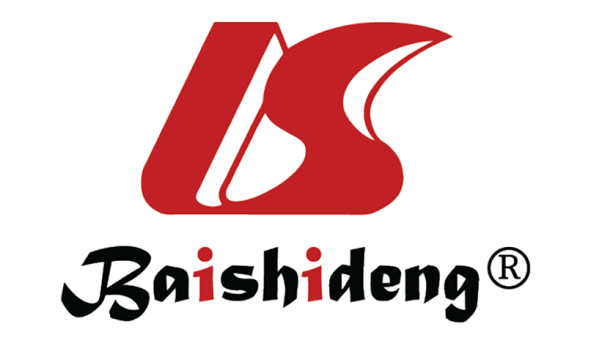 Published by Baishideng Publishing Group Inc7041 Koll Center Parkway, Suite 160, Pleasanton, CA 94566, USATelephone: +1-925-3991568E-mail: bpgoffice@wjgnet.comHelp Desk: https://www.f6publishing.com/helpdeskhttps://www.wjgnet.com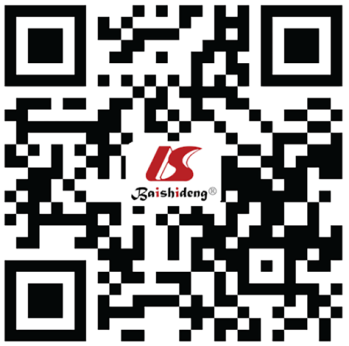 © 2021 Baishideng Publishing Group Inc. All rights reserved.